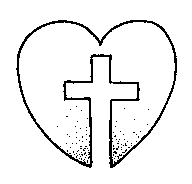 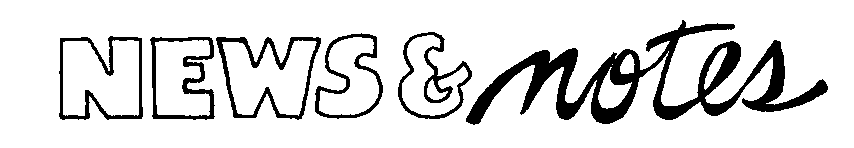 First Lutheran Church and School – 4th GradeMrs. Sibley1104 N 4th St.Ponca City, OK 74601Church: 580-726-4243 School: 580-726-111103/15/2024Spelling for 04/03/24 & 04/05/24 – Latin Parts -1 dictionary 2 abrupt 3 predict 4 import 5 locally 6 verdict 7 locate        8 portable 9 transport 10 bankrupt 11 dictate 12 location 13 erupt 14 passport 15 export 16 contradict 17 rupture                  18 interrupt 19 disrupt 20 dislocate    Bonus 21 vindictive 22 portfolio 23 jurisdiction 24 corruption 25 interruption     Reading Vocab 1 anticipation 2 continent 3 convergence 4 depart 5 forbidding 6 heaves 7 icebergs  Memory Test is by 03/04/24 – We are memorizing verses.   The Lord bless you and keep you; the Lord make his face to shine upon you and be gracious to you; the Lord lift up his countenance upon you and give you peace.     						  Numbers 6:24-26 (ESV)Information & Upcoming Events:  Easter Break:  Easter Break begins with a half day on the 29th at 11:20, with school resuming on the 2nd.  He’s Risen!  
Fourth Quarter:  Make sure Fast Direct, planner, daily work, and mail are being seen.  Some children need to transition back into school after spring break for academics, classroom focus & behavior.  Please have a conversation with your child how this week was for them, and about the tool I am using for this.  Some kids have already gotten close to a detention per to school policy.  Some kids are having a tough time with multistep problem completion, and redoing work.  Every child has a great potential that can be met.  Accountability is daily with the Lord.  Thank you.Reading: New AR goals have been made and are set with the kids.  Some children are ALREADY making big accomplishments for their goals!  Way to go on these goals.  We are reading a four point book about a crazy fourth grade class.  We are also reading smaller books along the way.  I see many kids reading books of the Bible, and taking tests!  Impressive!  Plans are being made for the 3rd and 4th qtr celebration.  What will you read over the long weekend?    ITBS: Our ITBS testing is April 8th - 12th.  Keep these dates on calendars so we may all be ready for successful testing.     Please look for my email about ITBS so we may have snacks and be ITBS Test ready!Chapel: Chapel is every Wednesday at 9:15.  We are taking monetary offerings for our school adopted children Victor & Rosario through Compassion International.  We always take nonperishable food items for the church Food Pantry.  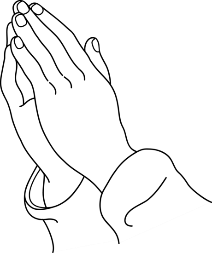 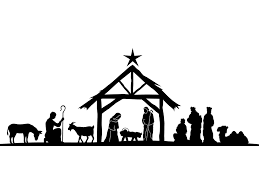 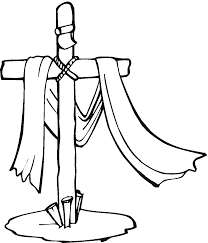 